LC OL Maths Exam Revision List 		Summer Exam 2018 Topics          Chapters 						Algebra 1  Chapter 1Page 1 - 22Algebra 2  Chapter 2Page 25 – 46 Statistics  Collecting Data  Chapter 4 Page 77 – 95 Mean – Median – Mode Chapter 8 Page  208 – 232 Representing Data Chapter 13  Page 353 – 388 Probability Chapter 6 Page 137 -181 Coordinate Geometry of the line Chapter 3 page 49 - 73Coordinate Geometry of the circle Chapter 12 page 336 – 349 Geometry 1 Chapter 11  page 302 – 332 Geometry 2 Chapter 15 page 430 – 448 Complex Numbers Chapter 7 page 186 – 205 Arithmetic  (whatever has been covered) Chapter 5 1.	 when x = 1		2.	 when x=-33.      Write 	in its simplest terms.

4.       Write in its simplest terms.5.	Solve for x:	, 
6.	Solve for x:	, 7.       Solve for x and y:	8.       Solve for x:			9.      Solve for x:	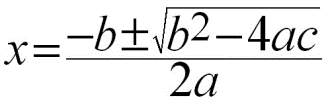 10.	Solve for x:	11.	Solve for x:	12.     Solve for x      13. 1415. If write p in terms of q.16. Forming an Equation When Given the Roots
-2, -41,-64, 5 , 817. Evaluate the following:    Express these surds in their simplest forms:18. Equations Involving SurdsRearrange the equation so that the part with the is on its own.Square both sides to remove the .Solve for x.Solve the following equations and check your answers:19.     = 5       = Statistics 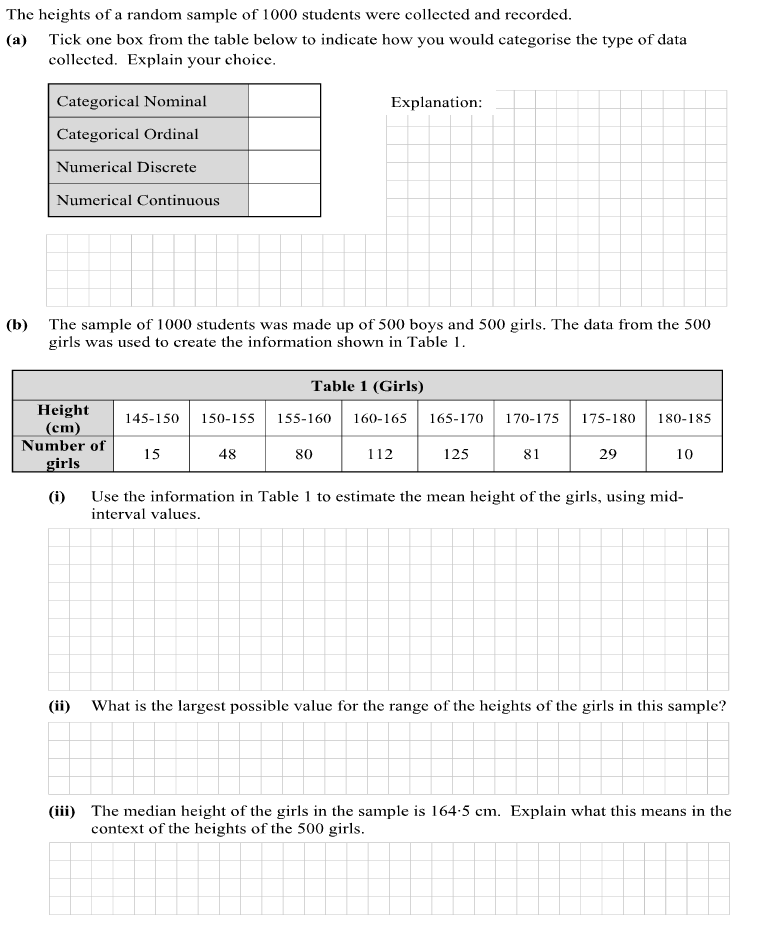 Q1 A Set of results is laid out in a grouped frequency table as shown below. (i) What is the modal class? ____________(ii) Find the class in which the median appears. (iii) Calculate the mean (iv) Find the range Q2 Consider the following data; 40, 48, 50, 52, 56, 58, 60, 65, 68, 70(a) Find the mean of the data (b) Find the standard deviation of the data.(c) Consider the data 48, 48, 52, 57, 59, 61, 63, 63, 98, 100Find the median of the data. (d) Find the interquartile range of the data 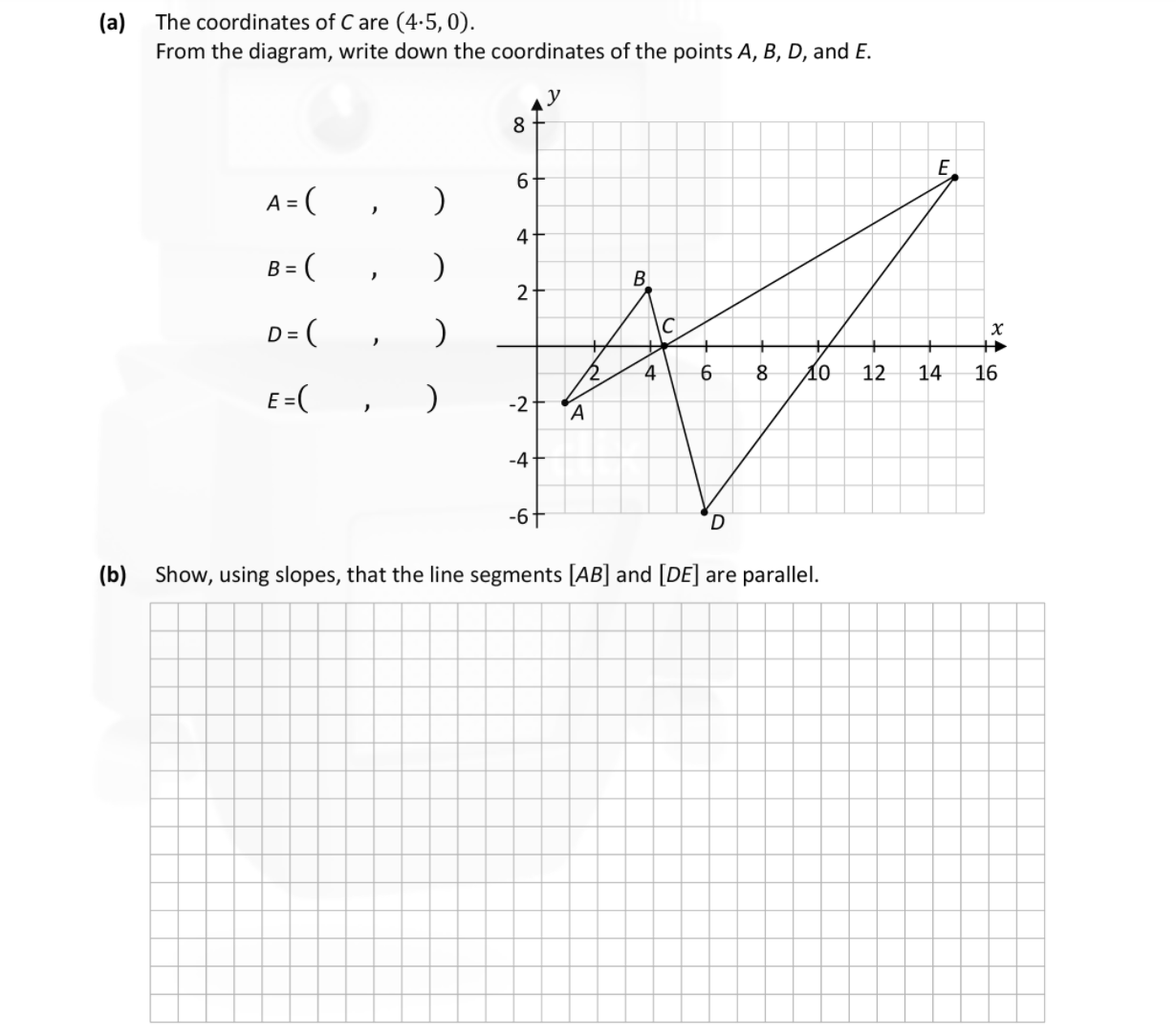 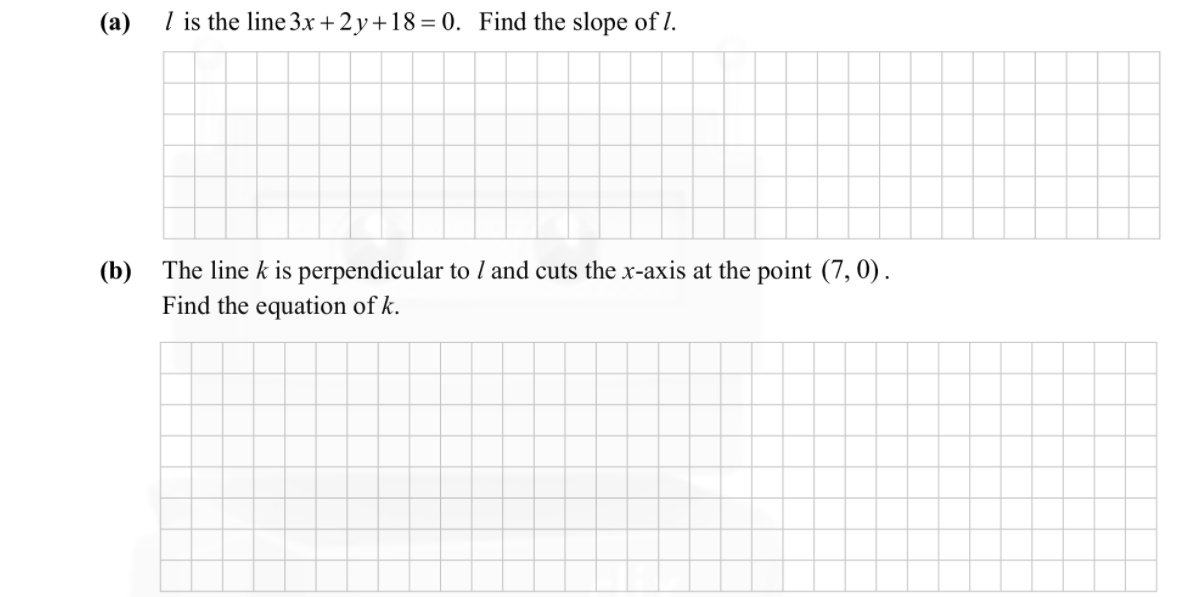 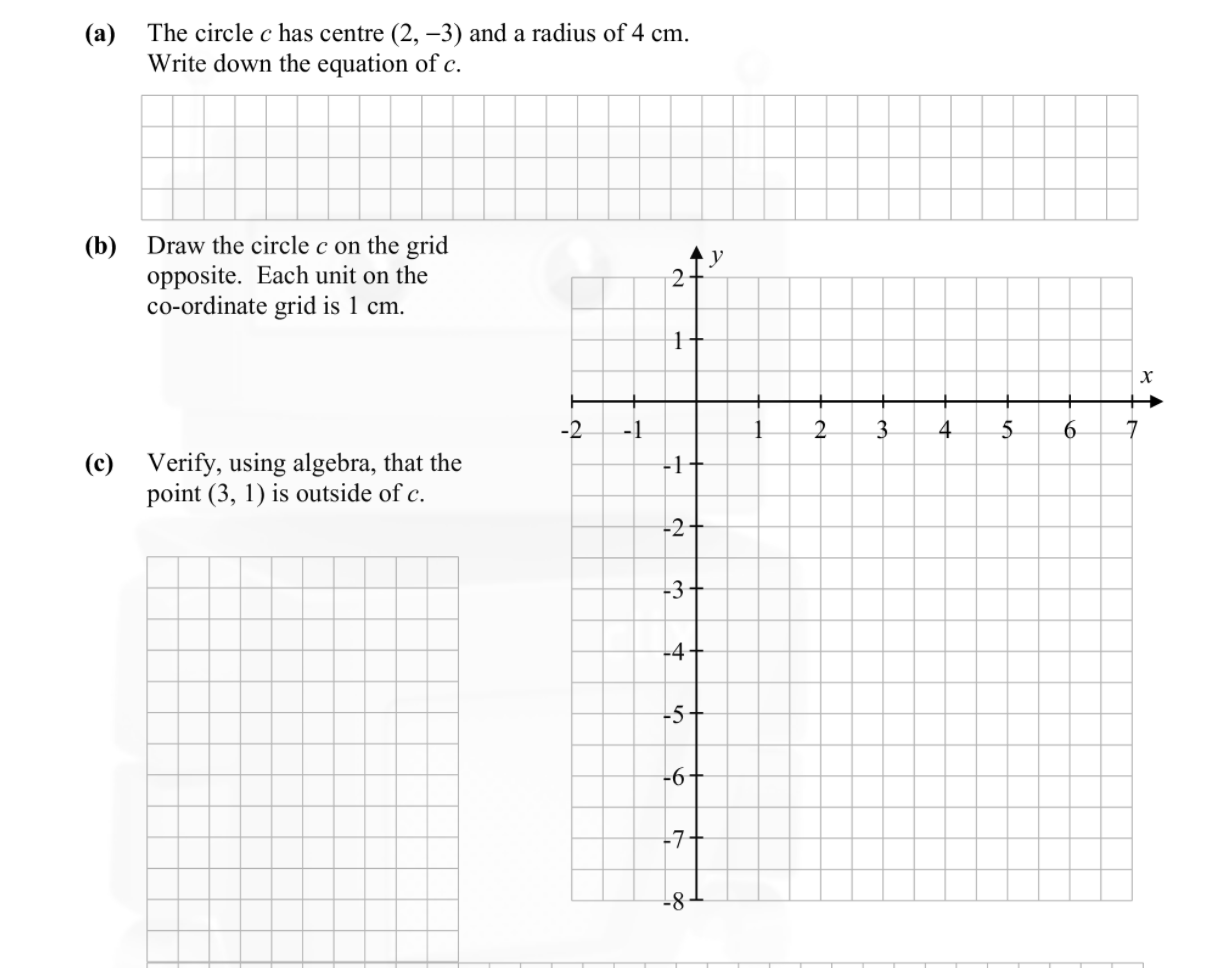 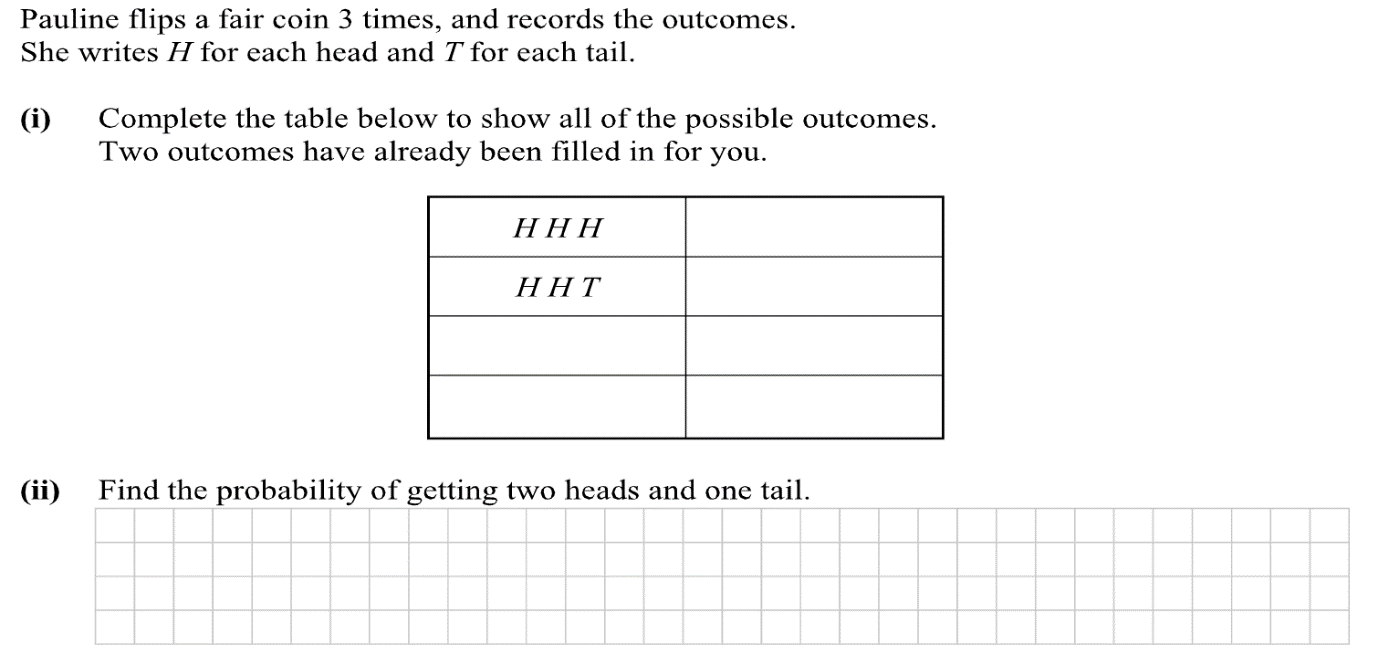 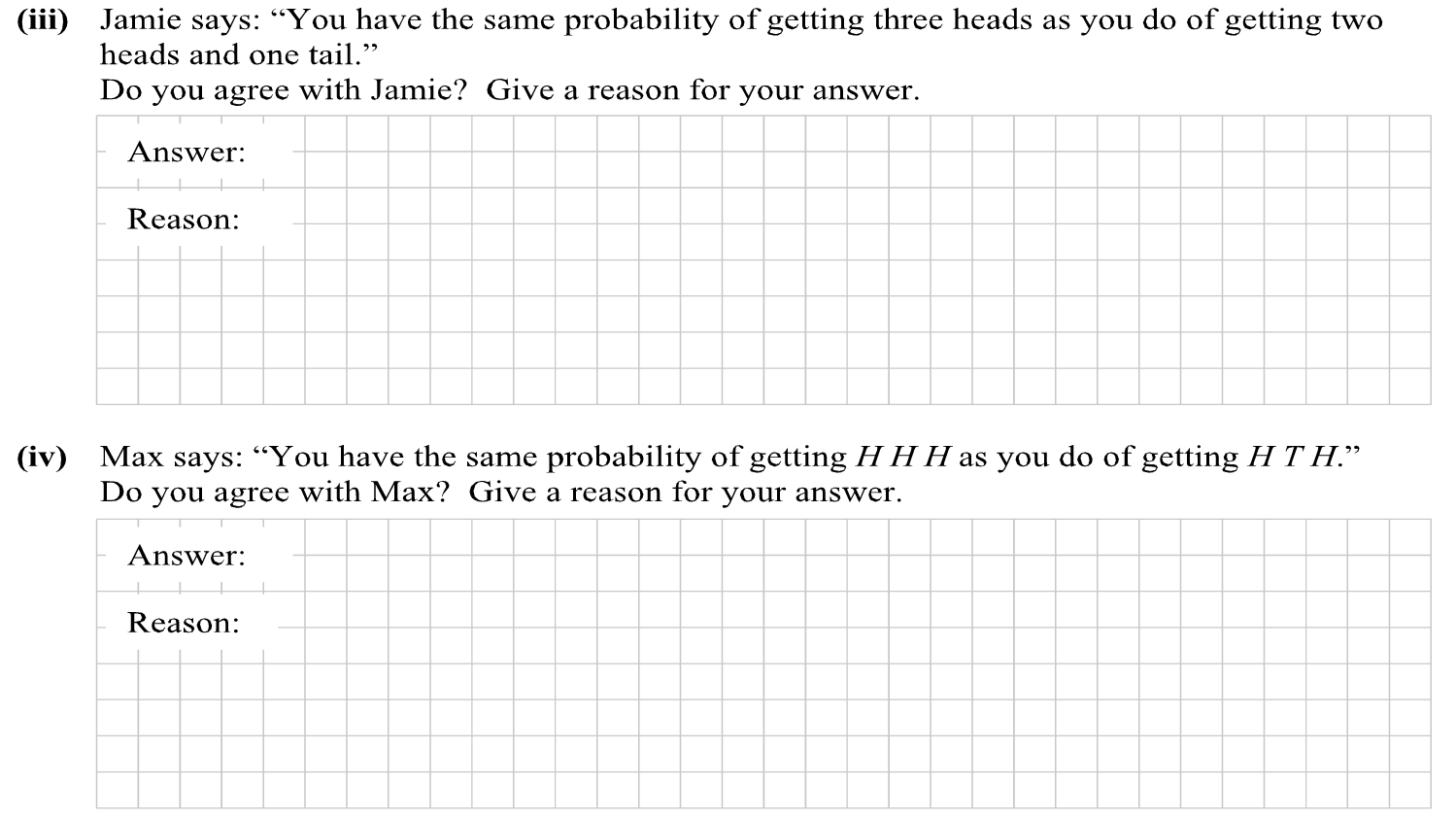 Q2. Define the following terms:Fundamental Principle of Counting:________________________________________________________________________________________________________________________________________________________________________________________________Bernoulli trial:________________________________________________________________________________________________________________________________________________________________________________________________Q3.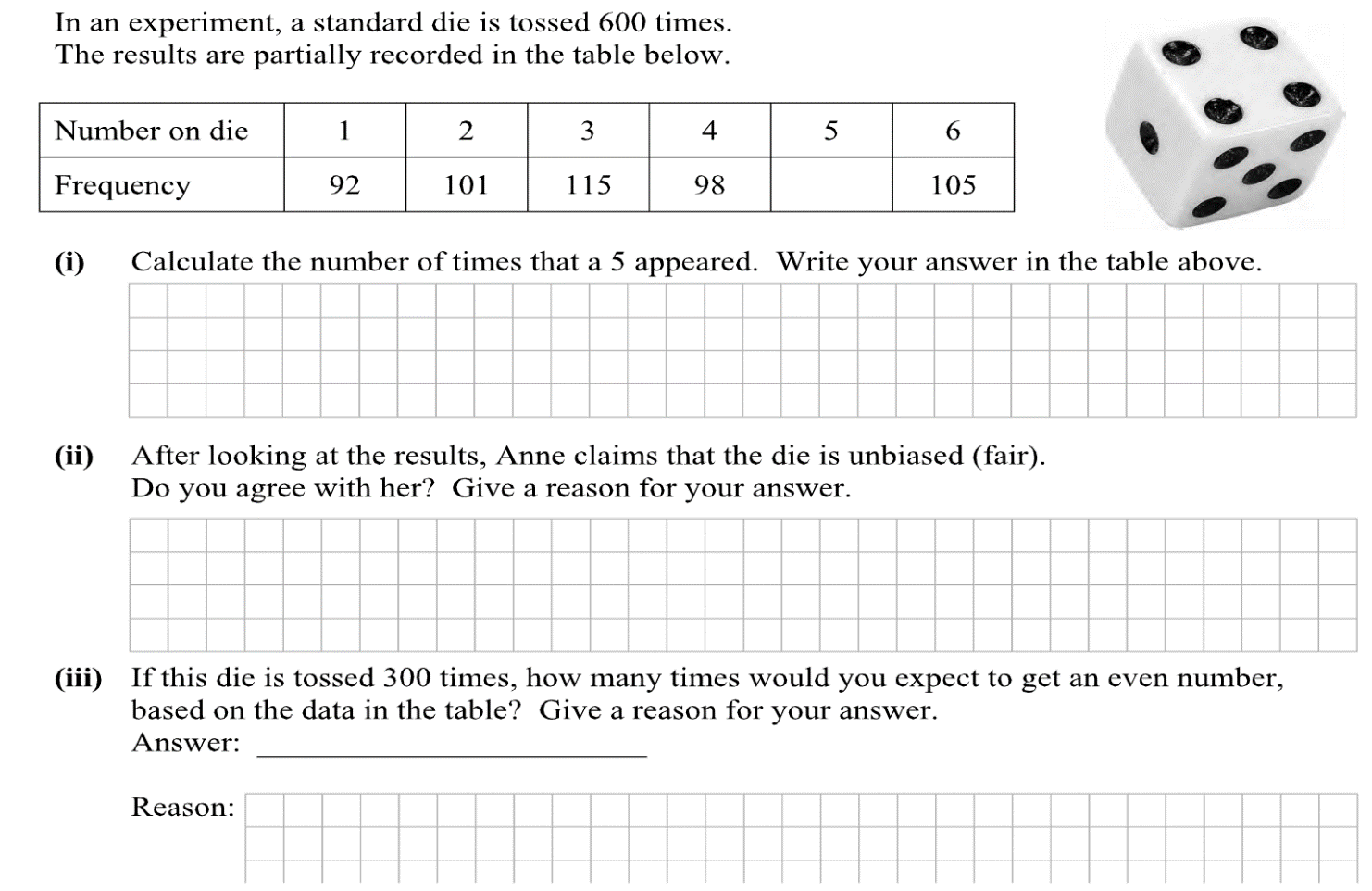 Q4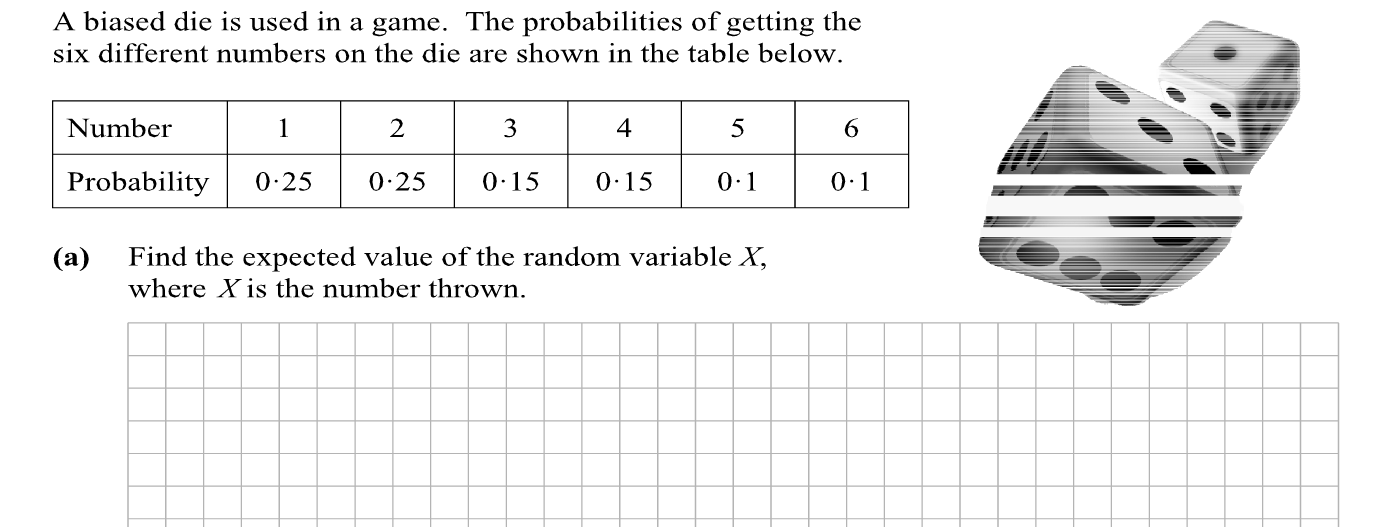 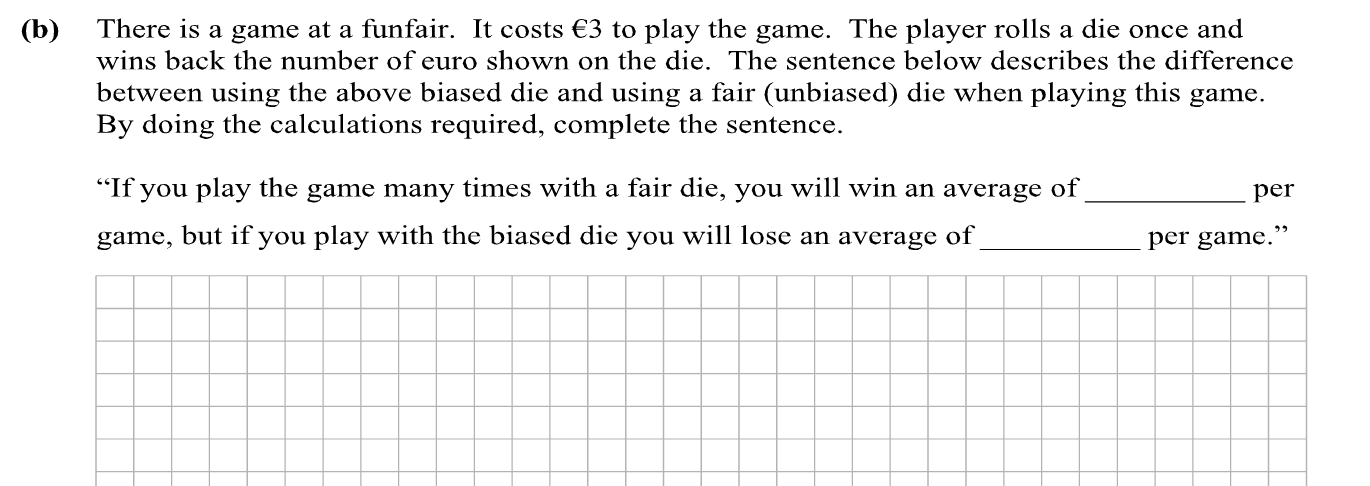 Q5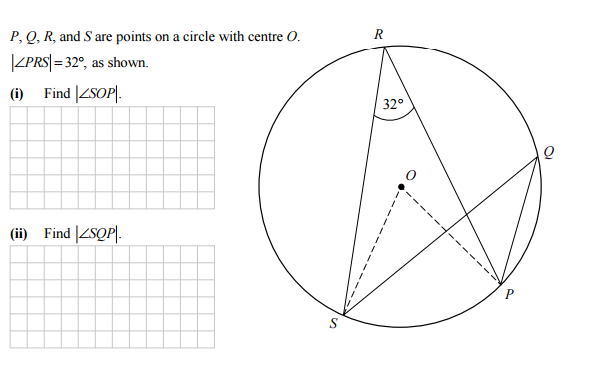 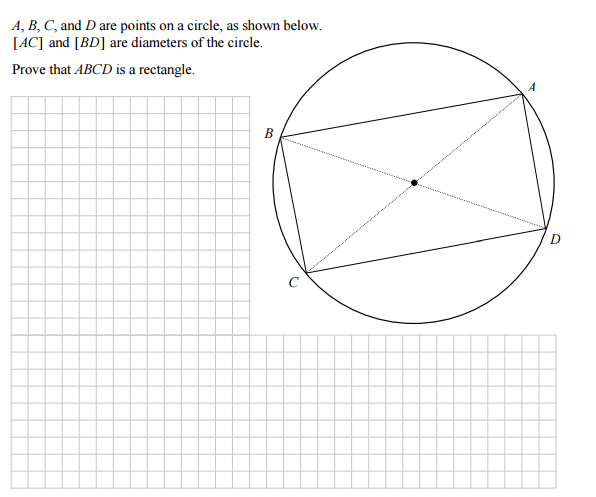 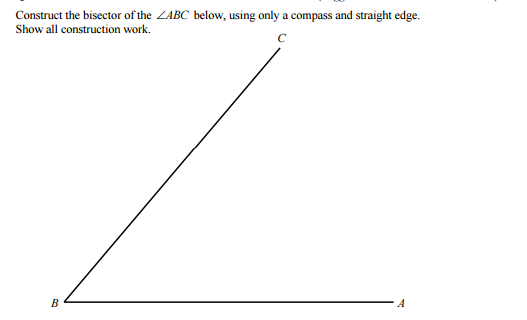 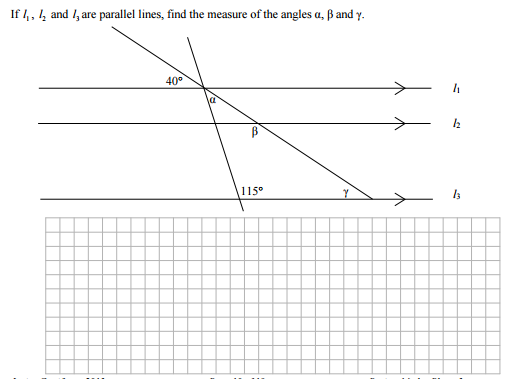 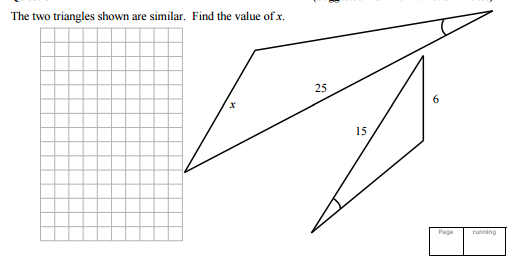 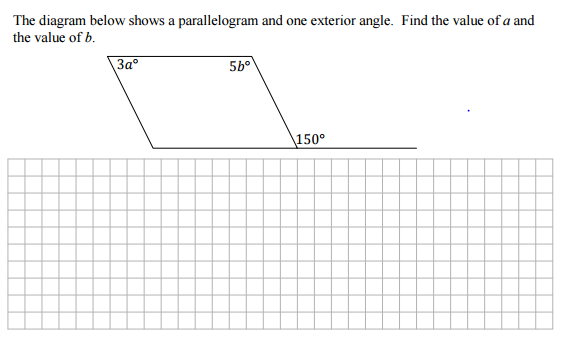 Constructions 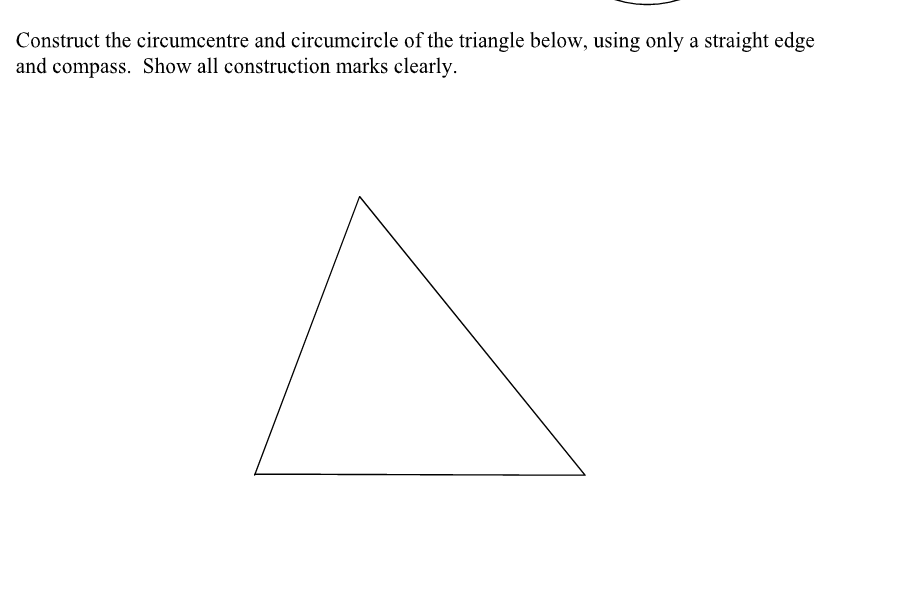 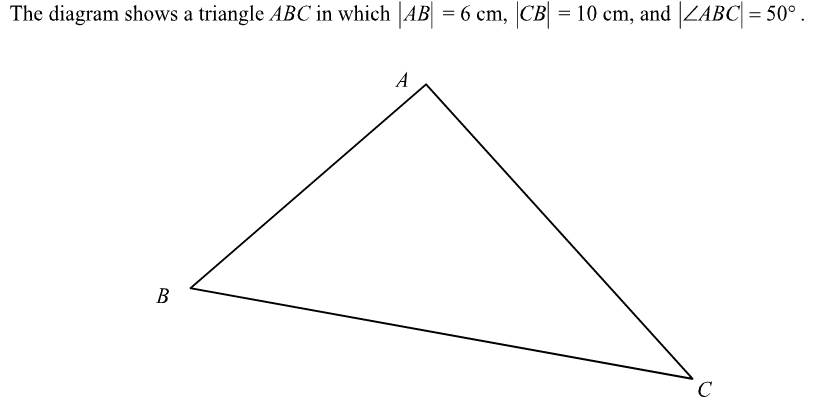 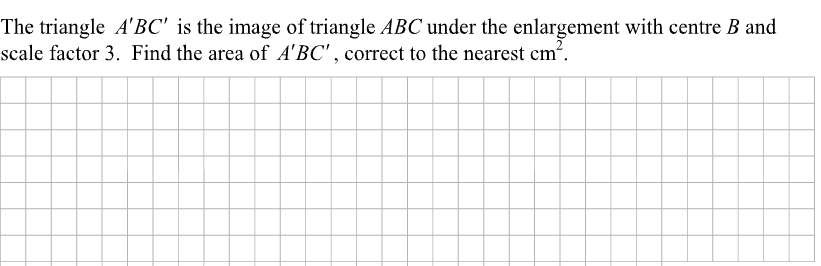 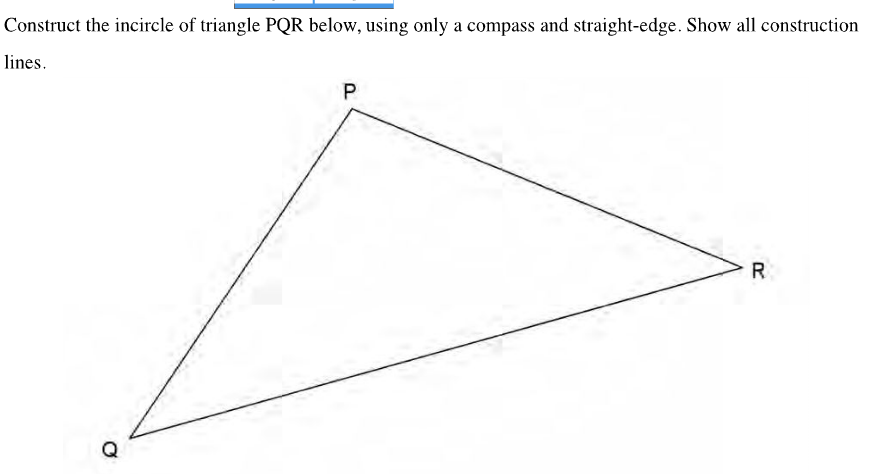 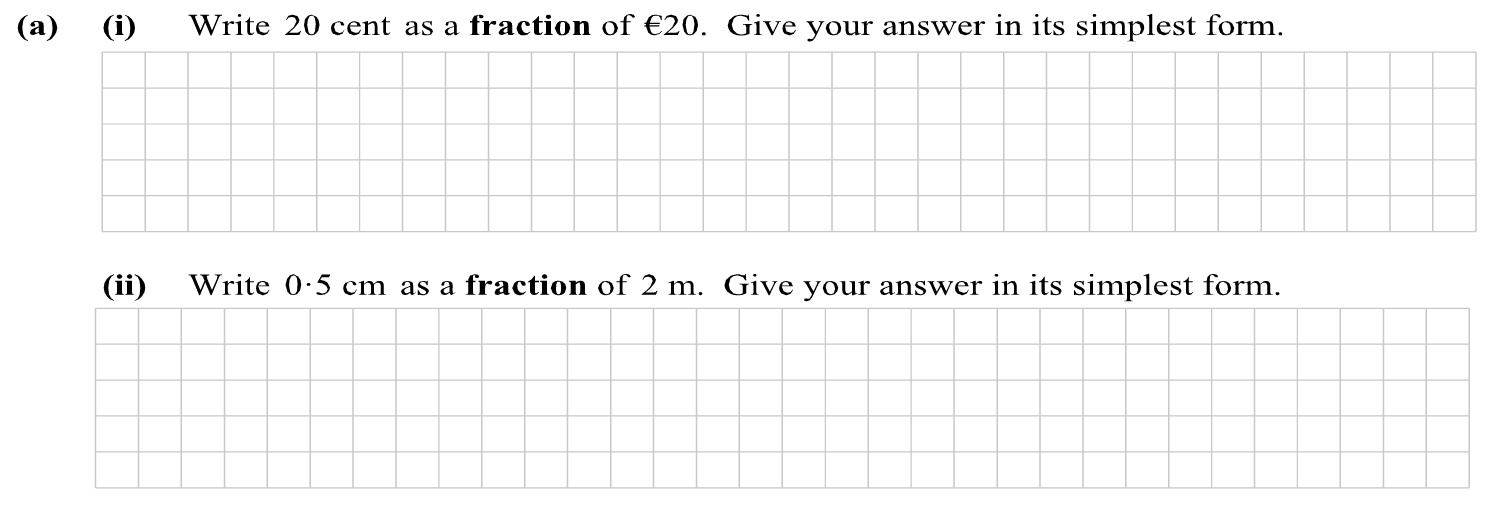 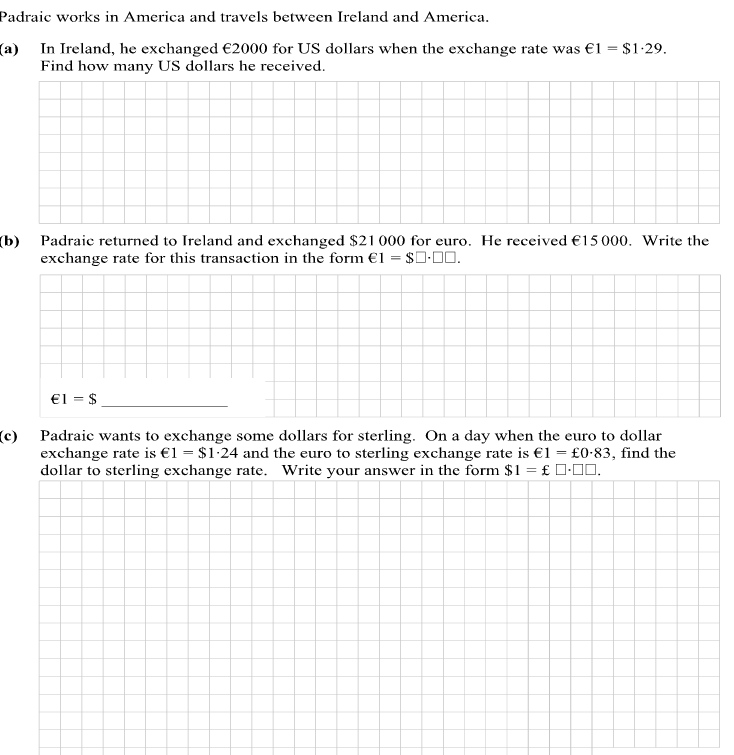  x 4 – 6 6 – 8 8 – 10 10 – 12 12 – 14 f 24851